TITLE:TASK ONE:Identify the stage of the DTM for each of the countries listed on the website:Germany:Sweden:Chile:Mauritius:China:TASK TWO: http://www.youtube.com/watch?v=0dK3mL35nkkTASK TWO:What is the key change in a country moving to stage 2.What is the cause of this key change?What is the key change in a country moving to stage 5.What is the cause of this key change?What issues can you see arising for a country in stage 5?Is the DTM a good model of population change?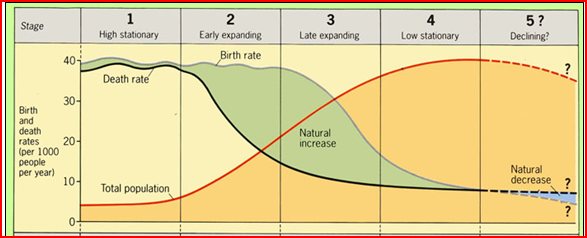 Describe the birthrate, death rate and total populationExplain reasons for this descriptionPg 3 and 7Page 7Pg 3, 4 and 7Pg 9Pg 6